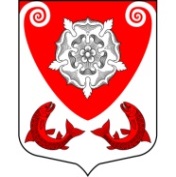 МЕСТНАЯ АДМИНИСТРАЦИЯ МО РОПШИНСКОЕ СЕЛЬСКОЕ ПОСЕЛЕНИЕМО ЛОМОНОСОВСКОГО МУНИЦИПАЛЬНОГО РАЙОНА ЛЕНИНГРАДСКОЙ ОБЛАСТИП О С Т А Н О В Л Е Н И Е        №  441        от  08.12.2020                                                                                                            Об утверждении Положения об оплате труда работников муниципального казенного учреждения «Культурно-спортивный центр муниципального образования Ропшинское сельское поселение Ломоносовского муниципального района Ленинградской области» по видам экономической деятельности, финансируемого из бюджета муниципального образования Ропшинское сельское поселение Ломоносовского муниципального района Ленинградской области.В соответствии с областным законом № 103-ОЗ от 20 декабря 2019 года «Об оплате труда работников государственных учреждений Ленинградской области », Постановлением Правительства Ленинградской области № 262 от 30 апреля 2020 года «Об утверждении Положения о системах оплаты труда в государственных учреждений Ленинградской области по видам экономической деятельности и признании утратившими силу полностью или частично отдельных Постановлений Правительства Ленинградской области» и в целях реализации Решения Совета депутатов муниципального образования Ропшинское сельское поселение Ломоносовского муниципального района Ленинградской области № 33 от 03 сентября 2020 года «Об оплате труда работников муниципальных учреждений, финансируемых из бюджета муниципального образования Ропшинское сельское поселение» ПОСТАНОВЛЯЮ:         1. Утвердить Положение об оплате труда работников муниципального казенного учреждения  «Культурно-спортивный центр муниципального образования Ропшинское сельское поселение Ломоносовского муниципального района Ленинградской области» по видам экономической деятельности согласно приложению.        2. Утвердить Положение о порядке установления стимулирующих выплат руководителю муниципального казенного учреждения  «Культурно-спортивный центр муниципального образования Ропшинское сельское поселение Ломоносовского муниципального района Ленинградской области»;       3. Утвердить критерии и показатели эффективности и результативности деятельности  учреждения.4. Фонд оплаты труда утверждается решением Совета депутатов о бюджете на очередной и плановый период.     5. Признать утратившим силу:- Постановление главы местной администрации МО Ропшинское сельское поселение МО Ломоносовского муниципального района Ленинградской области от 11.01.2012 № 07 «Об утверждении Положения об оплате труда работников муниципального казенного учреждения «Культурно-спортивный центр муниципального образования Ропшинское сельское поселение Ломоносовского муниципального района Ленинградской области» по видам экономической деятельности», Финансируемого из бюджета муниципального образования Ропшинское сельское поселение Ломоносовского муниципального района Ленинградской области» (в редакции постановления от 14.11.2013г. № 185)    -  Постановление главы местной администрации МО Ропшинское сельское поселение МО Ломоносовского муниципального района Ленинградской области «Об утверждении Порядка расчета и распределения стимулирующих выплат работникам учреждения культуры» от 18.12.2017г №523.      7.  Настоящее постановление вступает в силу с 01 января 2021 года.      8.  Опубликовать настоящее постановление в средствах массовой информации и разместить на официальном сайте Ропшинского сельского поселения  в информационно-телекоммуникационной сети  «Интернет».      9. Контроль за исполнением постановления возложить на директора  МКУ «Культурно-спортивный центр Ропшинского сельского поселения»      Глава местной администрации                                                     Дзейгов М.М.                                                 